CHRISTMAS PREVIEW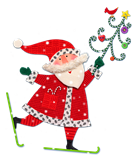 andCLEARANCE SALE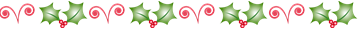 Thurs., Nov. 2,7:00 A.M. to 5:00 P.M. andFri., Nov. 37:00 A.M. to 5:00 P.M.,Conference Room (lower level)Memorial Hospital, 1900 State Street, Chester, ILThe Preview will feature a LARGE selection of personalized and specialty ornaments, Christmas decorations, winter fashions and accessories, gift items at 30% off and clearance items at 75% off. There will be door prizes and refreshments. The main floor Gift Shop will be open for business during the Christmas Preview with 1/2 price Halloween and Fall items.